MINISTER OF DEFENCE AND MILITARY VETERANSNATIONAL ASSEMBLY (NA)INTERNAL QUESTION PAPER No.1QUESTION FOR WRITTEN REPLYQUESTION NO: 121DATE OF PUBLICATION 10 FEBRUARY 2022REPLY RECOMMENDED BYMINISTER OF DEFENCE AND MILITARY VETERANS: MP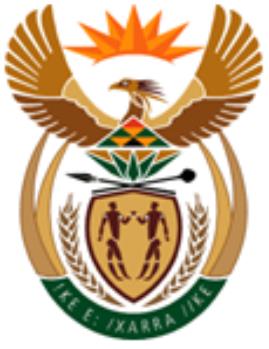 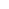 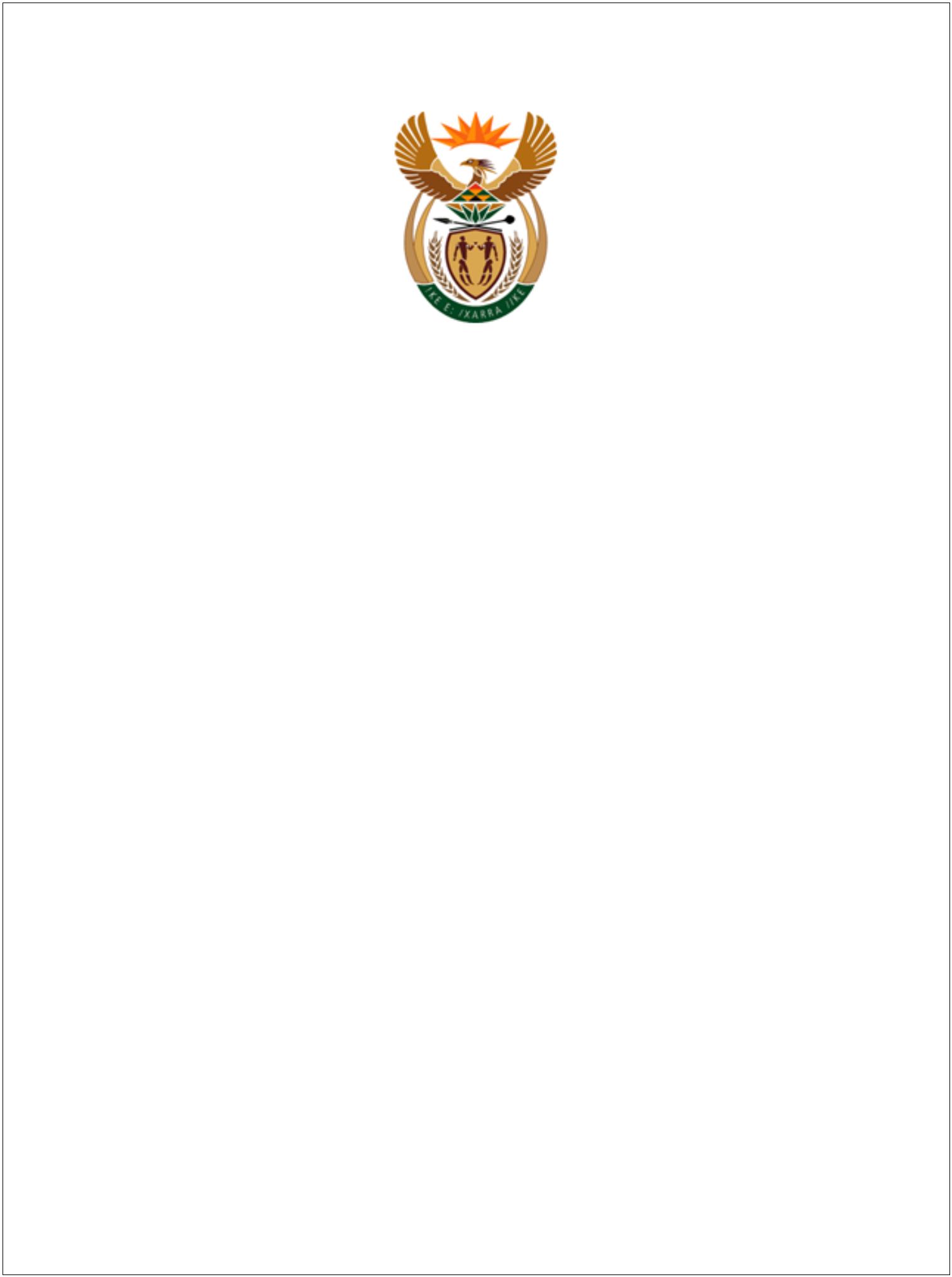 NATIONAL ASSEMBLYQUESTION FOR WRITTEN REPLYQUESTION NO 121DATE OF PUBLICATION 10 FEBRUARY 2022Mr S J F Marais (DA) to ask the Minister of Defence and Military Veterans:(1)With reference to a certain person’s complaint of non-payment of her finalcompensation (name and details furnished) and the report of the Military Ombud’s (namefurnished) investigation into the matter (details furnished) that was finalised and signed on27 January 2020 with valid and appropriate recommendation and a request to her office toensure that appropriate relief is implemented within three months from the date of thesignature, where the latter recommended to her to assure that payment to the specifiedperson is made, what is the reason why nothing was confirmed and/or paid to the specifiedperson;(2)in light of the complaint that was submitted to the Military Ombud on 3 April 2018and finalised under signature of the Military Ombud on 27 January 2020, (a) on what datewill the specified person receive her lawful and rightful compensation and (b) what has shefound to be the reasons for the non-implementation of the (i) Military Ombud’srecommendations in article 7 of the final report and (ii) request to her office in article 8 ofthe final report?REPLY:(1)Following the Military Ombud (MO) Investigation Report MO/DIA/12/1/0008/18-19dated 27 January 2020, the Minister of Defence and Military Veterans (MOD&MV)commissioned an inclusive and comprehensive audit of the Occupation SpecificDispensation (OSD) for nurses in the South African Military Health Service (SAMHS). Theaim of the audit was to ensure accuracy and guarantee that no nurse with a similarcomplaint was left out. Subsequent to the audit, a submission, which included the possiblecomplainant, was approved by the MOD&MV for the payment of all affected personnel.(2)The Department of Defence (DOD) is in the process of capturing and finalising alloutstanding final compensation resulting from the audit and submission as approved bythe MOD&MV. The payment of all outstanding compensations will be finalised before theend of the 2021/2022 financial year.a) Recommendations were not yet ratified by the Minister of Defence and Military Veteransfor implementation, but rather for all-inclusive and Comprehensive audit of OSD for nursesin the South African Medical Health Services (SAMHS) to ensure accuracy and guaranteethat no nurse with a similar complaint is left out.(b)It is not necessary to take actions against any person in the Department and the South AfricanNational Defence Force (SANDF) as this was structural issues rather than negligence or humanerror.(c) No date can be provided yet for the person to receive the payments which are in line with thefindings and recommendations by the MO. The Minister is yet to pronounce implementation basedon her approval of the comprehensive audit report. However, determination has been made toidentify areas for funding the shortfalls on approval by the Minister.(d) The findings and recommendations of the MO in terms of the Mil Ombud Act are advisory innature until they are endorsed by the Minister of Defence and Military Veterans. The OSD audit forall nurses was completed and is receiving further attention from the Minister of Defence andMilitary Veterans. For further endorsement.(e) Money spent on the Office of the MO is still valuable, and the Department sees the MilitaryOmbud as a force multiplier to accomplish other successes than without it.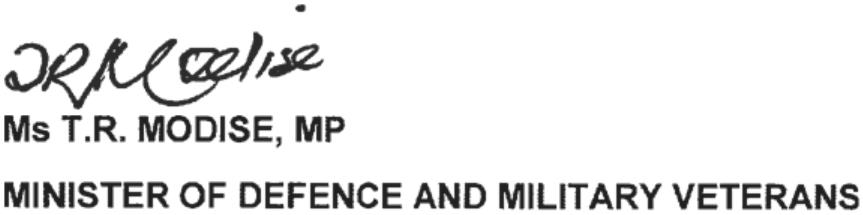 